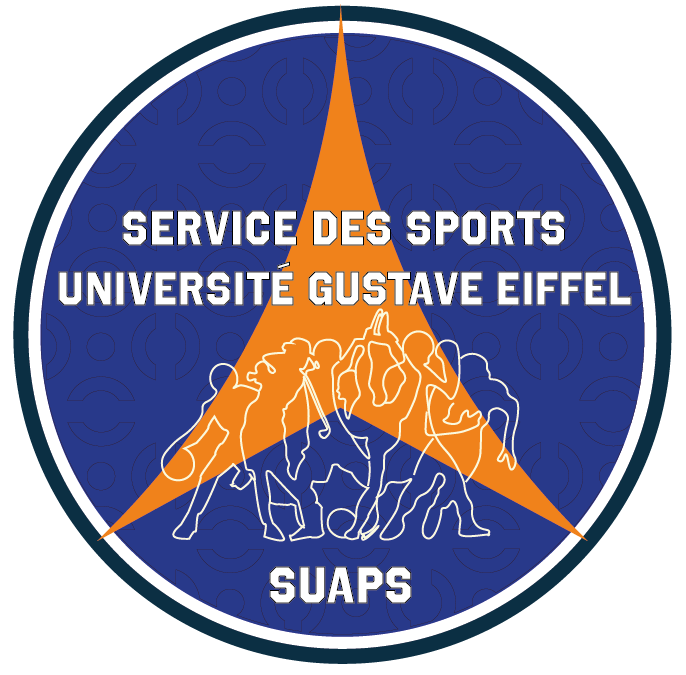 En choisissant l’ECUE « d’ouverture », vous vous engagez àExercer une activité « d’ouverture » dans les domaines de l’éducation, la culture, du sport, de l’animation…, choisie librement et validée par votre responsable de formation;Consacrer du temps à cette activité pendant l’année universitaire et l’exercer avec rigueur et sérieux.L’Université reconnaît l’acquisition de compétences liées à cette activité en vous délivrant l’ECUE d’ouverture (2 ECTS).Nom	Prénom  	N° étudiant 	Tél	Mail : 	UFR/composante_ 	Nom du responsable de formation 	Année de diplôme_	Parcours 	Activité choisie : « SPORT à l’UNIVERSITÉ »	Nom du référent Mme Christelle FRANCOIS          Tél 06 50 66 49 02              Mail christelle.francois@univ-eiffel.frDate de début de l’UE 03 Janvier 2023Date de fin de l’UE 12 mai 2023L’étudiant	Responsable Activité/Formation	Directeur de composanteLu et approuvé	Lu et approuvé	            Lu et approuvéUniversité Gustave Eiffel • Campus de Marne-la-Vallée5, Boulevard Descartes • Champs-sur-Marne • 77454 Marne-La-Vallée CEDEX 2univ-gustave-eiffel.fr